Paskaidrojuma raksts Rēzeknes novada pašvaldības saistošajiem noteikumiem „Par braukšanas maksas atvieglojumiem un transporta izdevumu atlīdzināšanas kārtību izglītojamajiem Rēzeknes novadā” Domes priekšsēdētājs                                                                                                         M.Švarcs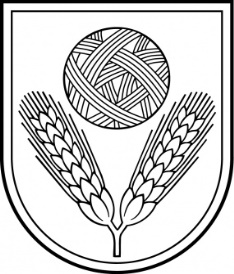 Rēzeknes novada DomeReģ.Nr.90009112679Atbrīvošanas aleja 95A, Rēzekne, LV – 4601,Tel. 646 22238; 646 22231, Fax. 646 25935,e–pasts: info@rezeknesnovads.lvInformācija internetā: http://www.rezeknesnovads.lvPaskaidrojuma raksta sadaļaNorādāmā informācija Mērķis un nepieciešamības pamatojums 1.1. Saistošo noteikumu izdošanas mērķis ir noteikt kārtību, kādā Rēzeknes novada pašvaldības (turpmāk arī – pašvaldība) vispārējās izglītības iestāžu izglītojamie (turpmāk – izglītojamie) ir tiesīgi izmantot braukšanas maksas atvieglojumus sabiedriskajā transportā, un kārtību, kādā pašvaldība izglītojamajiem kompensē transporta izdevumus.1.2. 2023.gada 1. janvārī stājies spēkā Pašvaldību likums.Atbilstoši Pašvaldību likuma Pārejas noteikumu 6.punktam, dome izvērtē uz likuma “Par pašvaldībām” normu pamata izdoto saistošo noteikumu atbilstību Pašvaldību likumam un izdod jaunus saistošos noteikumus atbilstoši Pašvaldību likumā ietvertajam pilnvarojumam. Līdz jaunu saistošo noteikumu spēkā stāšanās dienai, bet ne ilgāk kā līdz 2024.gada 30.jūnijam piemērojami uz likuma “Par pašvaldībām” normu pamata izdotie saistošie noteikumi, ciktāl tie nav pretrunā ar Pašvaldību likumu.1.3. Šobrīd kārtību, kādā kārtību, kādā Rēzeknes novada pašvaldības (turpmāk arī – pašvaldība) vispārējās izglītības iestāžu izglītojamie (turpmāk – izglītojamie) ir tiesīgi izmantot braukšanas maksas atvieglojumus sabiedriskajā transportā, un kārtību, kādā pašvaldība izglītojamajiem kompensē transporta izdevumus nosaka Rēzeknes novada domes 2021.gada 15.jūlija saistošie noteikumi Nr.3 „Par braukšanas maksas atvieglojumiem un transporta izdevumu atlīdzināšanas kārtību izglītojamajiem Rēzeknes novadā”, turpmāk - Saistošie noteikumi Nr.3, (publicēti 27.08.2021., stājušies spēkā 28.08.2021.). 1.4. Pašvaldību likuma 4.panta pirmā daļa nosaka pašvaldības autonomās funkcijas, tai skaitā 4.apakšpunktā nosakot, ka pašvaldības pienākums ir gādāt par iedzīvotāju izglītību, tostarp nodrošināt iespēju iegūt obligāto izglītību un gādāt par pirmsskolas izglītības, vidējās izglītības, profesionālās ievirzes izglītības, interešu izglītības un pieaugušo izglītības pieejamību. Atbilstoši Pašvaldību likuma 4.panta trešajai daļai autonomo funkciju izpildi atbilstoši savai kompetencei organizē un par to atbild pašvaldība. Pašvaldību likuma 44.panta otrā daļa dod tiesības pašvaldībai izdot saistošos noteikumus, lai nodrošinātu pašvaldības autonomo funkciju un brīvprātīgo iniciatīvu izpildi, ievērojot likumos vai Ministru kabineta noteikumos paredzēto funkciju izpildes kārtību. Savukārt, Pašvaldības likuma 44.panta trešā daļa nosaka, ka saistošajos noteikumos, kuri nodrošina pašvaldības autonomo funkciju izpildi, var paredzēt pašvaldības tiesības izdot tiesiskus pienākumus nosakošus administratīvos aktus, ciktāl tie nepieciešami saistošajos noteikumos ietverto normu īstenošanai.Atbilstoši Sabiedriskā transporta pakalpojumu likuma 14.panta trešajai daļai pašvaldībām ir tiesības noteikt braukšanas maksas atvieglojumus savā administratīvajā teritorijā, ja ar šo braukšanas maksas atvieglojumu noteikšanu pārvadātājam radītos zaudējumus pilnībā kompensē no pašvaldības budžeta.Saskaņā ar Ministru kabineta 2021.gada 22.jūnija noteikumu Nr.414 “Braukšanas maksas atvieglojumu noteikumi” 17.punktu, šo noteikumu 12. un 13. punktā minēto kategoriju pasažieri biļeti iegādājas par pilnu maksu, un braukšanas izdevumus viņiem pašvaldības noteiktajā kārtībā sedz no attiecīgās pašvaldības budžeta.1.5. Saistošie noteikumi Nr.3 izdošanas tiesiskais pamats ietver atsauci uz spēku zaudējušā likuma “Par pašvaldībām” normām, tāpēc ir nepieciešams izdot jaunus saistošos noteikumus. Ņemot vērā iepriekšminēto  normatīvo aktu regulējumu, citu iespējamo alternatīvu nav, lai noteiktu tiesisko regulējumu minētajā jautājumā.Fiskālā ietekme uz pašvaldības budžetu 2.1. Saistošo noteikumu „ Par braukšanas maksas atvieglojumiem un transporta izdevumu atlīdzināšanas kārtību izglītojamajiem Rēzeknes novadā” īstenošana neietekmē pašvaldības budžets ieņēmumu un izdevumu daļas palielināšanos vai samazināšanos. Izmaiņas paredzētas plānotā budžeta ietvaros.2.2. Saistošo noteikumu īstenošanai nav nepieciešama jaunu institūciju vai darba vietu izveide vai esošo institūciju kompetences paplašināšana.Sociālā ietekme, ietekme uz vidi, iedzīvotāju veselību, uzņēmējdarbības vidi pašvaldības teritorijā, kā arī plānotā regulējuma ietekme uz konkurenci 3.1.	Sociālā ietekme - saistošie noteikumi neietekmē cilvēku dzīvesveidu, kultūru, labsajūtu, sabiedrību kopumā. Netieši atvieglojumu izmantošana palielina sabiedriskajā transportā pārvadāto pasažieru skaitu, veicina sabiedriskā transporta pieejamību un tā efektīvāku izmantošanu.3.2.	Ietekme uz vidi – ar saistošo noteikumu  īstenošanu netiek izraisītas tiešas vai netiešas pārmaiņas vidē. 3.3.	Ietekme uz iedzīvotāju veselību - saistošo noteikumu īstenošana neietekmēs cilvēku veselību. 3.4.	Ietekme uz uzņēmējdarbības vidi pašvaldības teritorijā - uzņēmējdarbības vidi pašvaldības teritorijā saistošie noteikumi neskars.3.5.	Ietekme uz konkurenci - saistošo noteikumu īstenošana neatstās ietekmi uz konkurenci.Ietekme uz administratīvajām procedūrām un to izmaksām 4.1. Saistošo noteikumu piemērošanas jautājumos privātpersonas var vērsties Rēzeknes novada pašvaldības Centrālās pārvaldes Izglītības un sporta pārvaldē, vispārējā izglītības iestādē vai pašvaldības iestādēs - apvienību pārvaldēs - un to teritoriālajās vienībās, personīgi vai rakstot uz elektronisko pasta adresi: info@rezeknesnovads.lv. 4.2. Saistošie noteikumi neietekmē un nemaina iepriekš noteiktās administratīvās procedūras.4.3. Administratīvo procedūru izmaksas nav paredzētas.Ietekme uz pašvaldības funkcijām un cilvēkresursiem 5.1. Saistošie noteikumi neietekmē pašvaldības autonomo funkciju izpildi. 5.2. Papildu cilvēkresursu iesaiste saistošo noteikumu īstenošanā netiek paredzēta.Informācija par izpildes nodrošināšanu 6.1. Saistošo noteikumu izpildē iesaistītas Rēzeknes novada Centrālās pārvaldes struktūrvienības: “Izglītības un sporta pārvalde”, “Finanšu un grāmatvedības nodaļa”, pašvaldības iestādes - apvienību pārvaldes. Braukšanas maksas atvieglojumus izglītojamie var izmantot - sabiedriskajā transportā, izmantojot mēnešbiļeti vai veicot samaksu un pēc tam iesniedzot iesniegumu attiecīgajā iestādē - apvienības pārvaldē.6.2. Izpildei nepieciešamie resursi tiek paredzēti pašvaldības budžeta ietvaros, papildu resursi nav nepieciešami.Prasību un izmaksu samērīgums pret ieguvumiem, ko sniedz mērķa sasniegšana 7.1. Saistošie noteikumi „Par braukšanas maksas atvieglojumiem un transporta izdevumu atlīdzināšanas kārtību izglītojamajiem Rēzeknes novadā” ir piemēroti iecerētā mērķa sasniegšanas nodrošināšanai.7.2. Pašvaldības izraudzītais līdzeklis saistošo noteikumu „Par braukšanas maksas atvieglojumiem un transporta izdevumu atlīdzināšanas kārtību izglītojamajiem Rēzeknes novadā” izdošana ir piemērots leģitīmā mērķa sasniegšanai, nav citu saudzējošāku līdzekļu, lai sasniegtu leģitīmo mērķi un pašvaldības  rīcība ir atbilstoša, jo nodrošina savā administratīvajā teritorijā braukšanas maksas atvieglojumu noteikšanu pašvaldības izglītības iestādēs ar ārējā normatīvā akta spēku.         Ar saistošajiem noteikumiem  pašvaldība nosaka braukšanas maksas atvieglojumus un transporta izdevumu atlīdzināšanas kārtību noteiktai pasažieru grupai  - izglītojamajiem, kuriem pašvaldības ieskatā braukšanas maksas atvieglojumi visvairāk nepieciešami, un nosaka piemērojamo braukšanas maksas atvieglojuma apmēru, lai sniegtu finansiālu atbalstu izglītojamo vecākiem sabiedriskā transporta pakalpojumu pieejamībai un veicinātu viņu mobilitāti. Rēzeknes novada  pašvaldības ieskatā izmaksas attiecībā pret ieguvumiem – sabiedriskā transporta pakalpojumu pieejamība izglītojamajiem un viņu mobilitātes veicināšana – ir samērīgas un adekvātas.Izstrādes gaitā veiktās konsultācijas ar privātpersonām un institūcijām 8.1. Atbilstoši Pašvaldību likuma 46.panta trešajai daļai, saistošo noteikumu „Par braukšanas maksas atvieglojumiem un transporta izdevumu atlīdzināšanas kārtību izglītojamajiem Rēzeknes novadā” projekts 2023.gada 2.augustā nodots sabiedrības viedokļa noskaidrošanai, publicējot Rēzeknes novada pašvaldības tīmekļa vietnē www.rezeknesnovads.lv. Viedokļa izteikšanas termiņš noteikts divas nedēļas no publicēšanas dienas. Sabiedrības viedokļa noskaidrošanai saistošo noteikumu „Par braukšanas maksas atvieglojumiem un transporta izdevumu atlīdzināšanas kārtību izglītojamajiem Rēzeknes novadā” projekts nosūtīts Rēzeknes novada pašvaldības pagastu  un Viļānu pilsētas konsultatīvajām padomēm.8.2. Sabiedrības viedokļa noskaidrošanas termiņā  līdz 2023.gada 16.augustam sabiedrības viedokļi _______________.